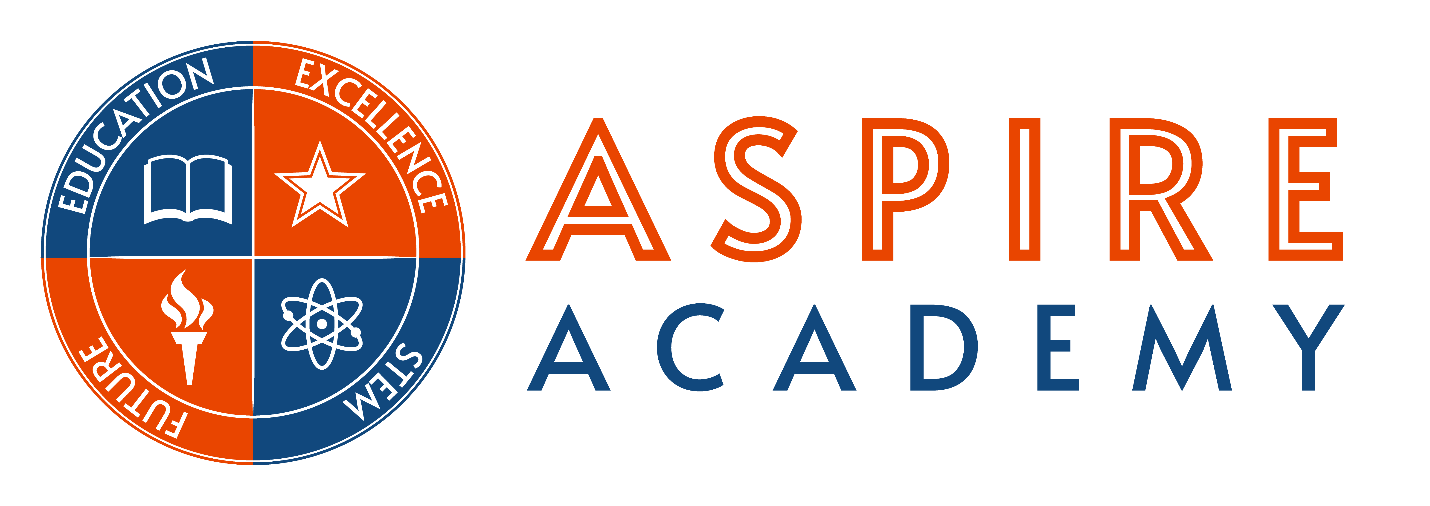 Board Meeting Minutes____________________________________________________________________________Date: 11-28-2021Time: 2:00 PM____________________________________________________________________________LocationZoom Video Call____________________________________________________________________________     Mission: Aspire Academy is a community-based school committed to empower and educate all students to attain high academic performance, while eliminating the achievement gap by delivering an engaging STEM curriculum and meeting the individual needs of all students.Vision: Aspire Academy equips all students with the knowledge, character and skills needed to meet the demands of a competitive global economyAgendaOpening ItemsCalling the Meeting to OrderThe board chair called the meeting to order at 2:07pm. Secretary recordedRecord Attendance and GuestsPresent: Abdirizaq Hasan, Idil Farah, Cumar Karshe, Abdulkadir Ahmed,Abdinaser Ahmed, M.K (Ex-Officio)Absent: Khalid MohammedGuests: NoneApprove Board AgendaThe board chair asked all board members to read, review, add or subtractany agenda items that could be missing from the meeting’s agenda. There weren't any additional agenda meetings from the board that they wanted to add on the agenda.The board chair asked for a motion to approve the agenda as it stands if there is noaddition or subtraction. Abdi made the motion to approve the agenda. Idil seconded the motion. Motion carried and was approved to 5-0Approve previous Board minutesThe board of directors took the time to go over October meeting minutes. There wasn’t any question about the previous meeting minutes. Abdirizaq made the motion to approve the previous meeting minutes. Abdinaser seconded the motion. Motion carried and was approved to 5-0Declaration of Conflict of InterestThe board chair asked if there are any Conflicts of Interest hidden or apparent amongst board members for the school. All board members affirmed that there isn’t any conflict of interest. Executive Report and Updates	AcademicsThe school is committed improving the academic standard of our students. Therefore, we are planning to implement afterschool academic enrichment program for math, reading and writing. We shared the program layout with our teachers and they are all excited about the program.OperationsAll food forms are complete and up to date. Our sponsor application approval is in progress. Having said that, our compensatory revenue will be on hold until the school application program is approved.EnrollmentOur enrollments remain the same, we didn’t accept new students nor did we lost any. We are looking ways to expand our recruitment effort. We are planning to host a parent’s/community engagement dinner to show case the academic success of the school.School financeMK presented to the board current financial challenges the school is facing such as the cash flow budget shortfall and the importance of having a financial management vendor that supports the mission and the vison of the school. The board discussed thoroughly these challenges and urged MK to search for a new financial management vendor, secure a line of credit to offset the budget shortfall.	Action ItemsNonePublic CommentsNo public commentsClosing ItemsAdjourn MeetingIdil asked a motion to adjourn the meeting. Abdi seconded the motion. Motion carried and was approved to 5-0. The meeting was adjourned at 3:03pm.